A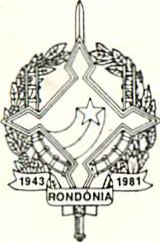 GOVERNO DO ESTADO DE RONDONIA                                                                                  GOVERNADORIADECRETO Nº2576 DE 25 DE JANEIRO DE 1985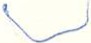 ABRE CRÉDITO SUPLEMENTAR NO ORÇAMENTO VIGENTE.O GOVERNADOR DO ESTADO DE RONDÔNIA, no uso de suasatribuições legais e com fundamento no item I do Art. 4º da	Leinº 38 de 11 de dezembro de 1984 .DECRETA:Art. 1º - Fica aberto um crédito suplementar no valor de Cr$ 1.337.000.000 (Hum Bilhão, Trezentos e Trinta e Sete Milhões de Cruzeiros) as seguintes unidades orçamentárias: Secretaria de Estado da Educação e Polícia Militar de Rondônia. observando-se as classificações institucionais econômicas e funcional-programática a seguinte discriminação:SUPLEMENTA:16.00- Secretaria de Estado da Educação16.01- Secretar ia de Estado da Educação4110.00- Obras e Instalações	350.000.000TOTAL	350.000.000PROJETO/ATIV IDADE1 601.08431881.093-Construção e Equipamentos de uniddes Escolares de SegundoCAPITALTOTALGrau	350.000.000	350 .000.000TOTAL350.000.00023.00 – Secretaria de Estado da Seguranca Pública23.02 – Polícia Militar de Rondônia4110.00- Obras e InstalaçõesTOTAL987.000.000987.000.000GOVERNADORIAPROJETO/ATIVIDADE	CAPITAL	TOTAL2302.06301771.021-Construir e Equipar unidades da PoliciaMilitar	987.000.000	987.000.000REDUÇÃO:TOTAL987.000.00028.00 – Reserva de Contingência28.01 -  Reserva de Contingência9999.00 - Reserva de Contingência	1.337.000.000TOTAL1.337.000.000PROJETO/ATIVIDADE2801.999999999.9.999-Reserva de Contingência	1.337.000.000TOTAL1.337.000.000Art. 2º- O valor do presente crédito será coberto com recursos de que trata o inciso III do § lº, do Art. 43 da Lei Federal 4.320 de 17 de março de 1964.Art. 3º - Fica alterada a Programação das Quotas Trimestrais no Orçamento Vigente das unidades orçamentárias, e estatabelecida pelo Decreto nº 2561 de 13.12.84, conforme discriminaçao:SECRETARIA DE ESTADO DA EDUCAÇÃOI TRIMESTRE	25.741.400.000TRIMESTRE	18.229.250.000TRIMESTRE	1.209.450.000TRIMESTRE TOTAL1.290.300.00046.740.400.000POLÍCIA MILITAR DE RONDÔNIAI TRIMESTRE	7.185.539.000TRIMESTRE5.332.296.000TRIMESTRE	1.645.365.000TRIMESTRE TOTAL1.460.200.000 	15.623.400.000 	A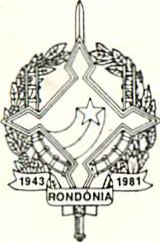                           GOVERNO DO ESTADO DE RONDONIA                           GOVERNADORIAArt. 4º - Este Decreto entrará em vigor na data de sua publicação.